Assigment page: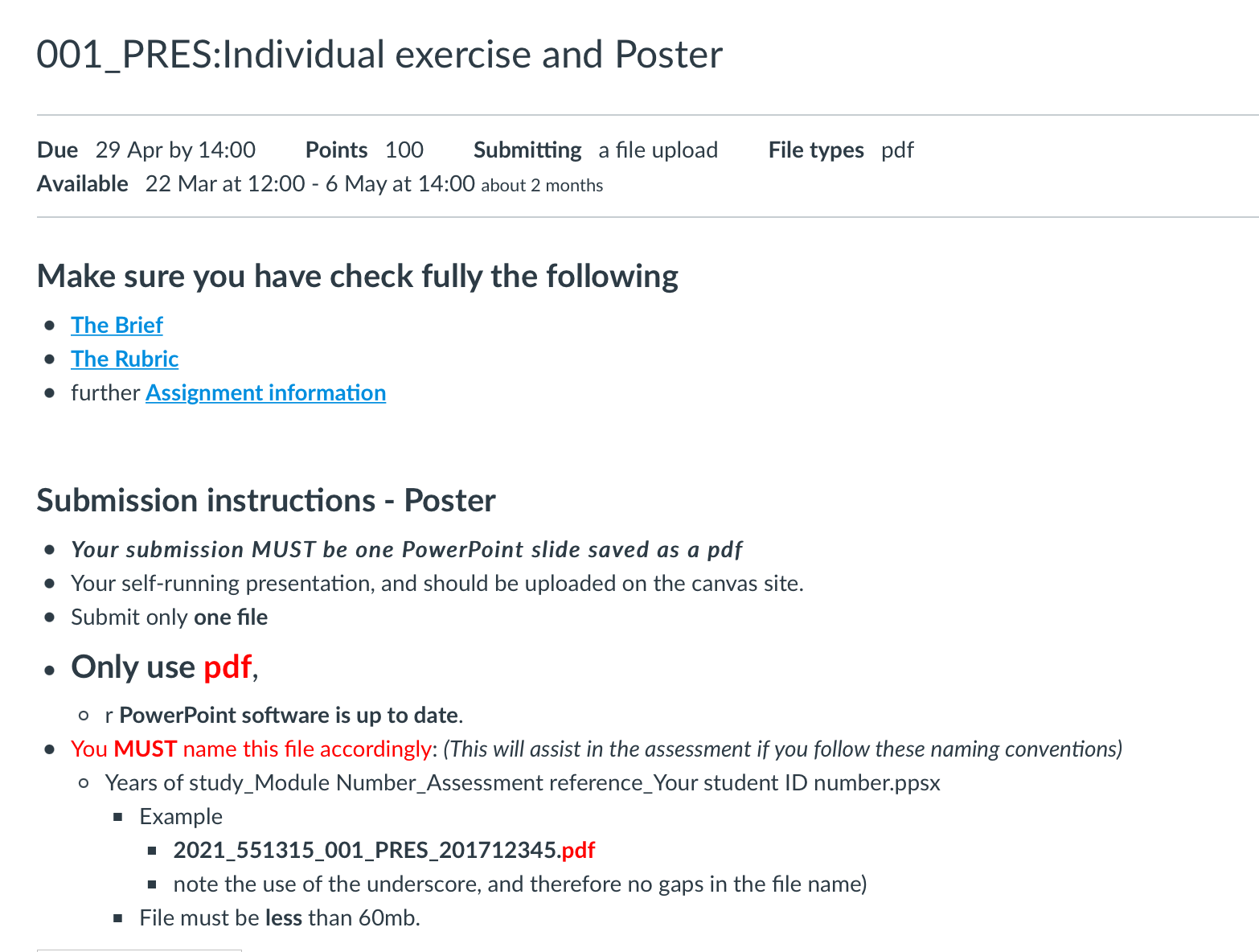 Start with project proposal: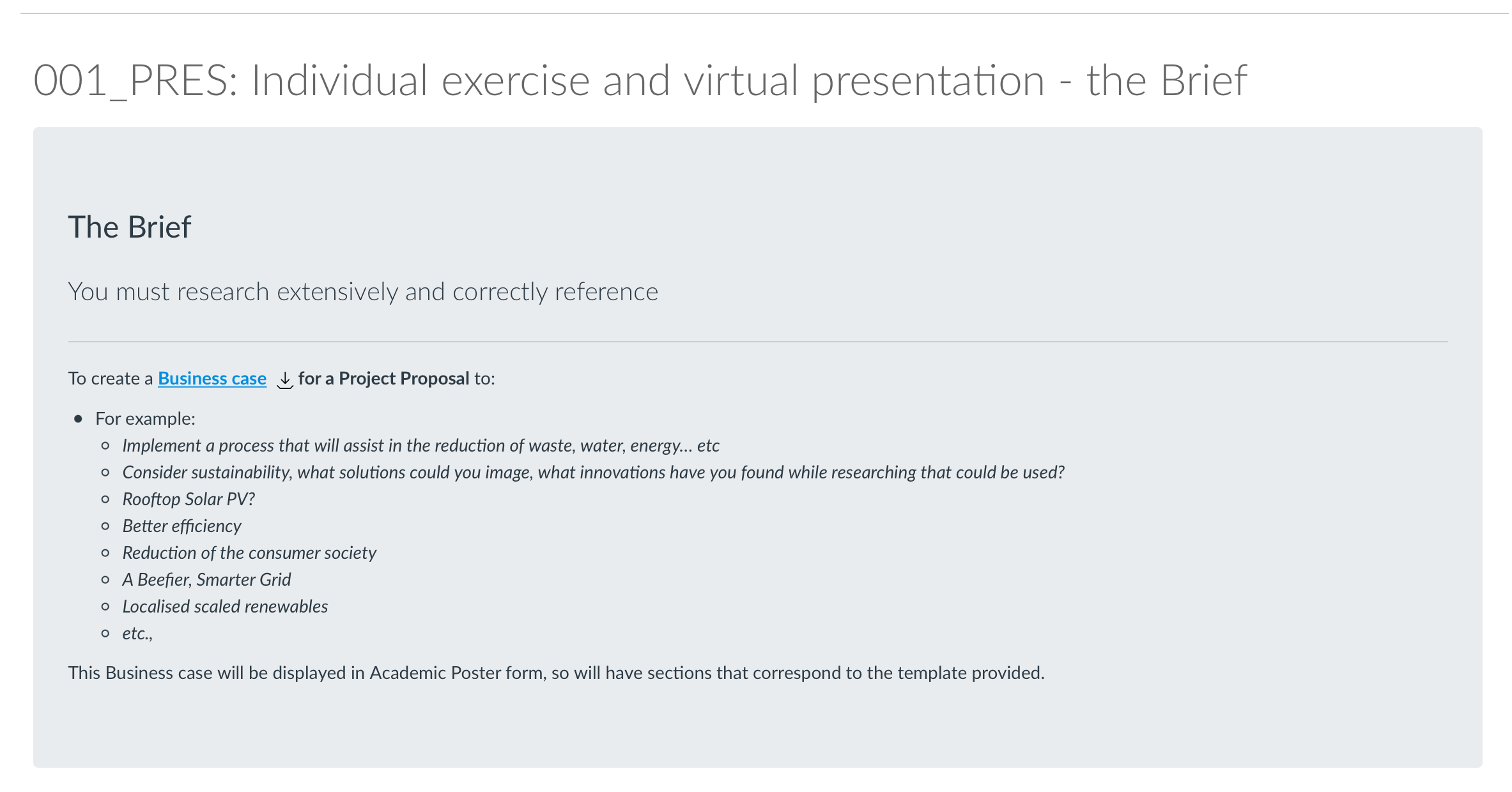 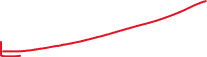                                          2.                                        3. 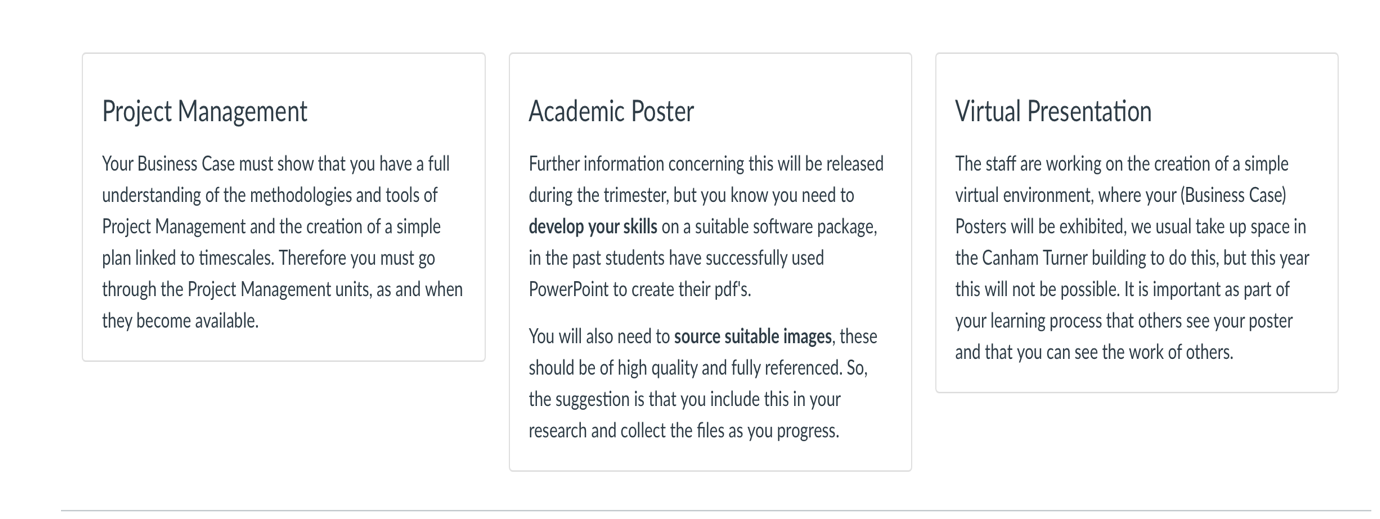 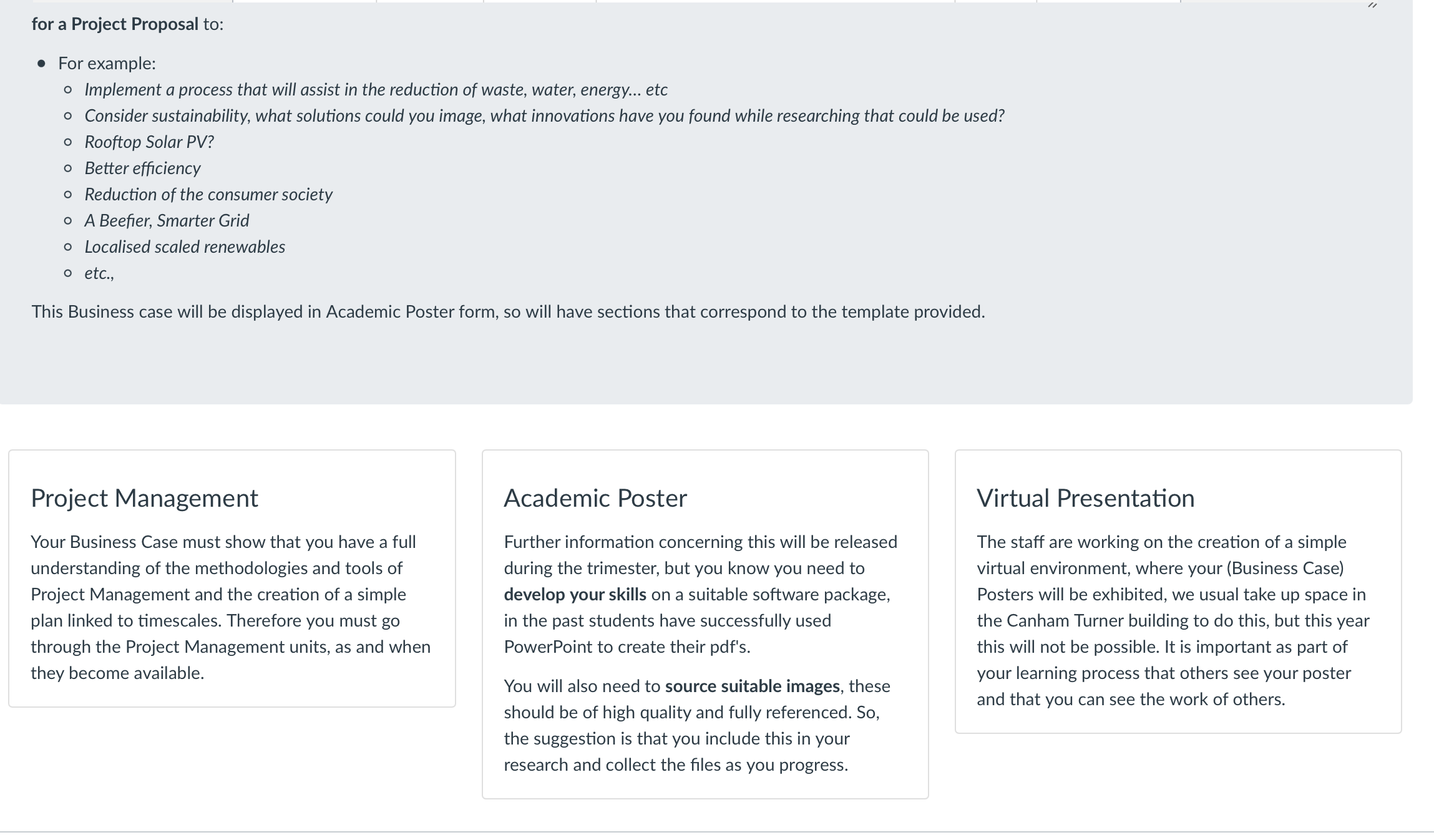 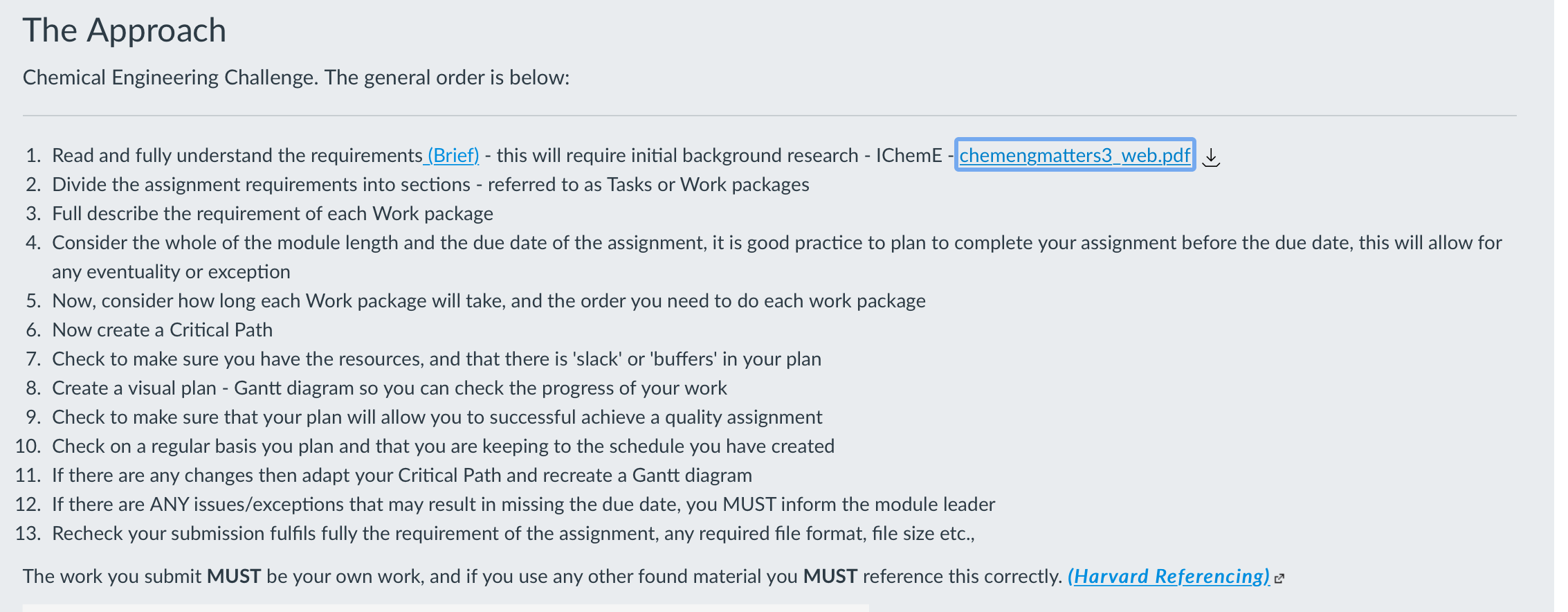 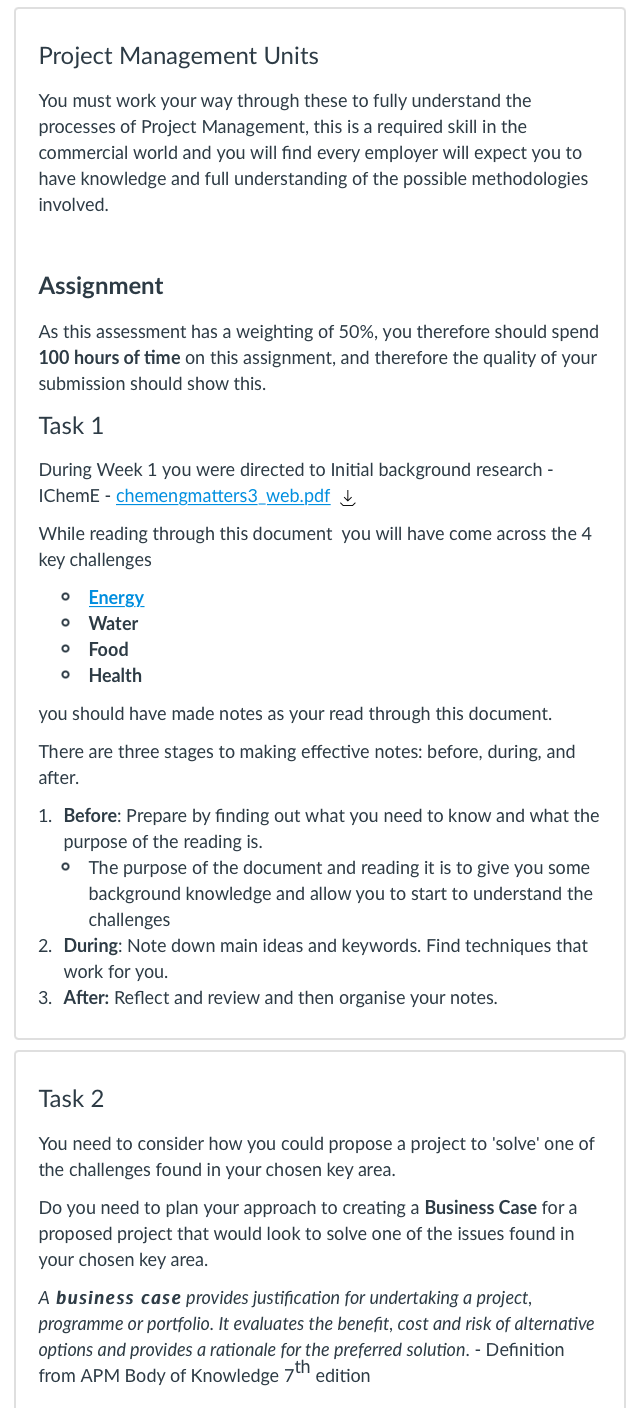 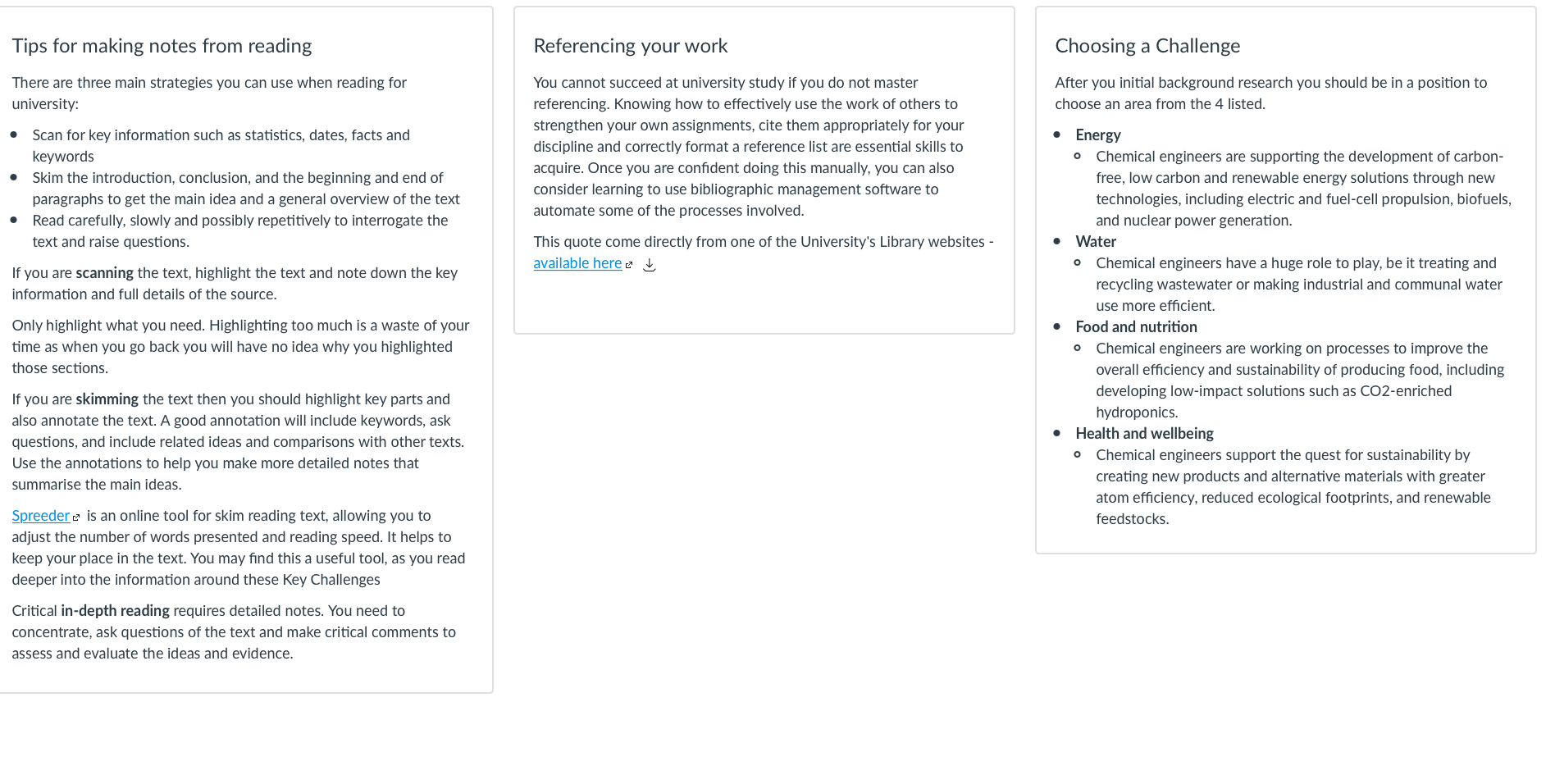 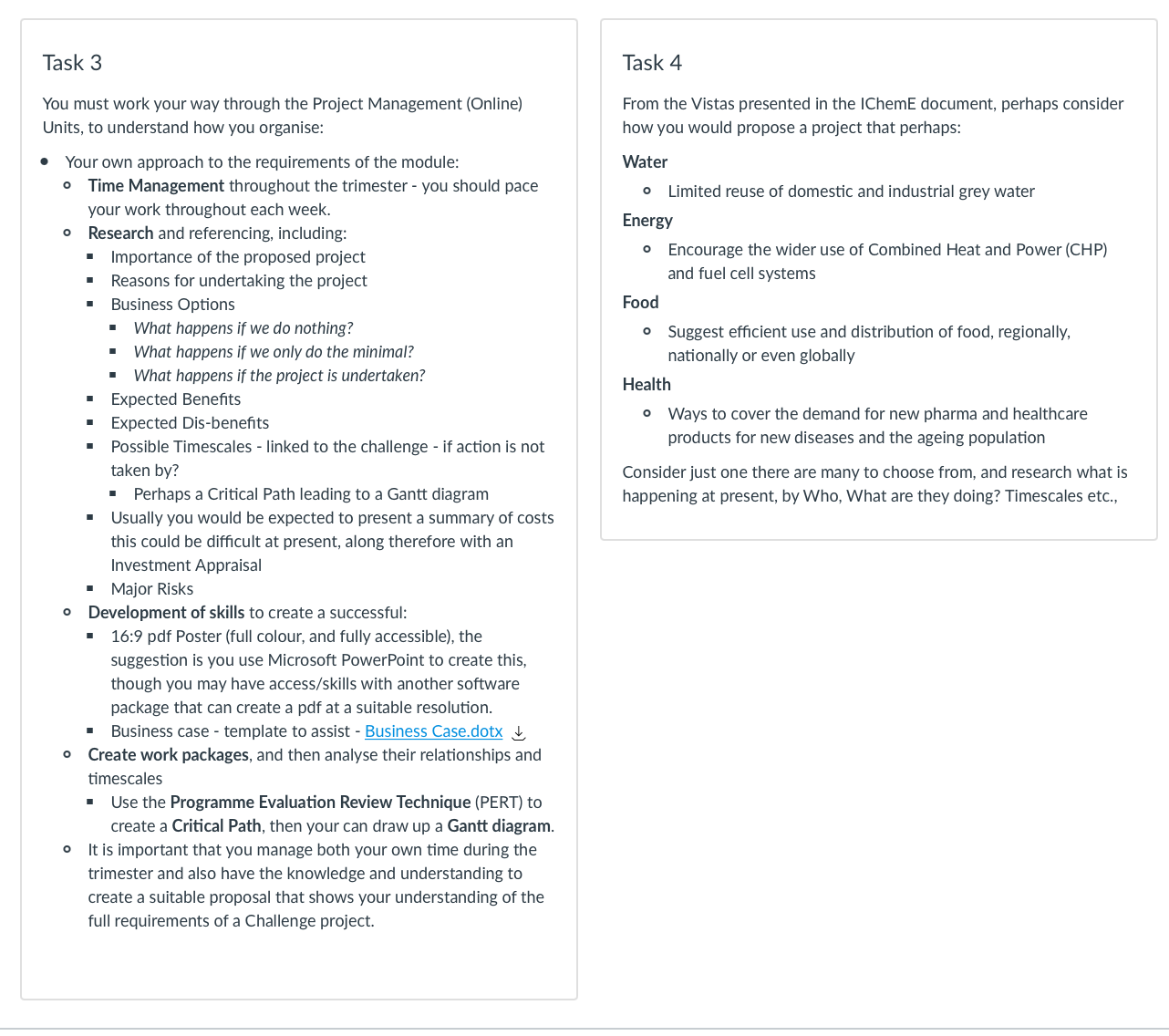 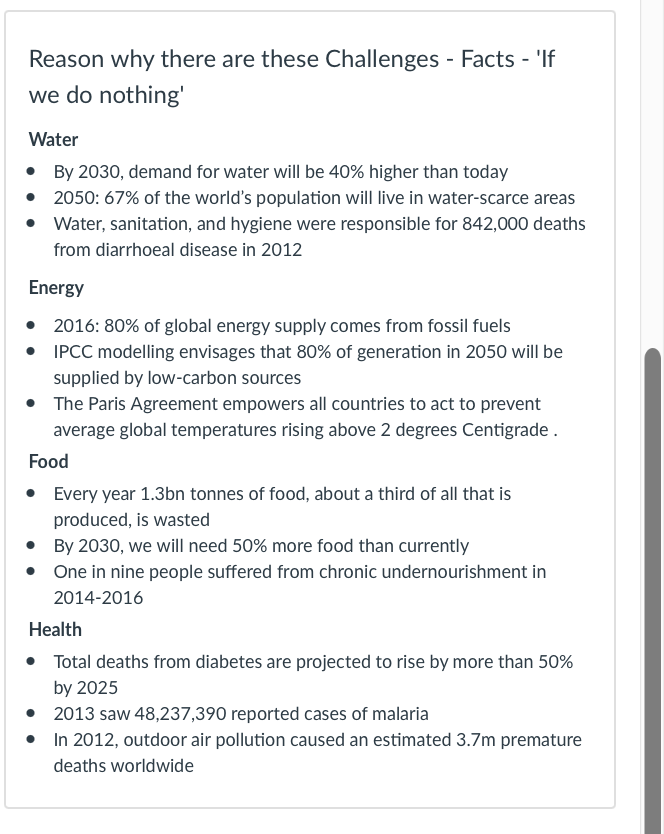 